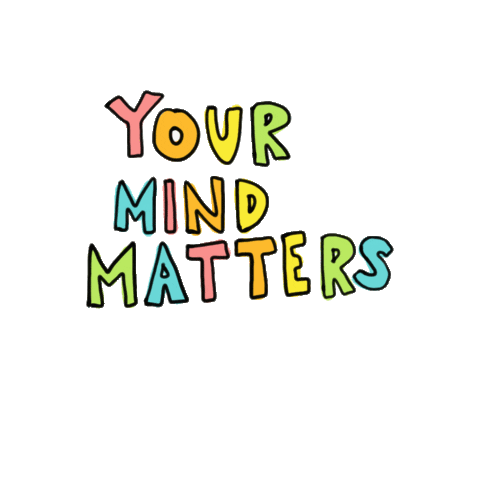 How can we help you?   We will be offering support by;1-1 support working with you over a period of 6-8 sessionsSmall group sessionsWhole class education/promotionWorking closely with your teachers, parents or carers.School staff workshopsWhole School assemblies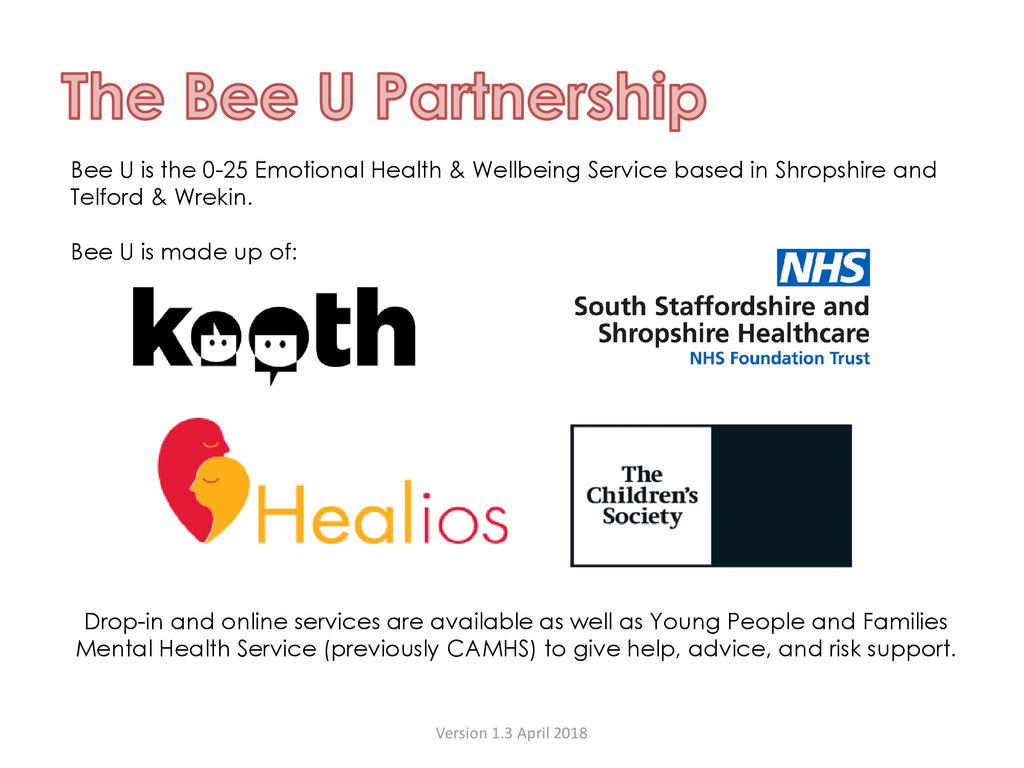 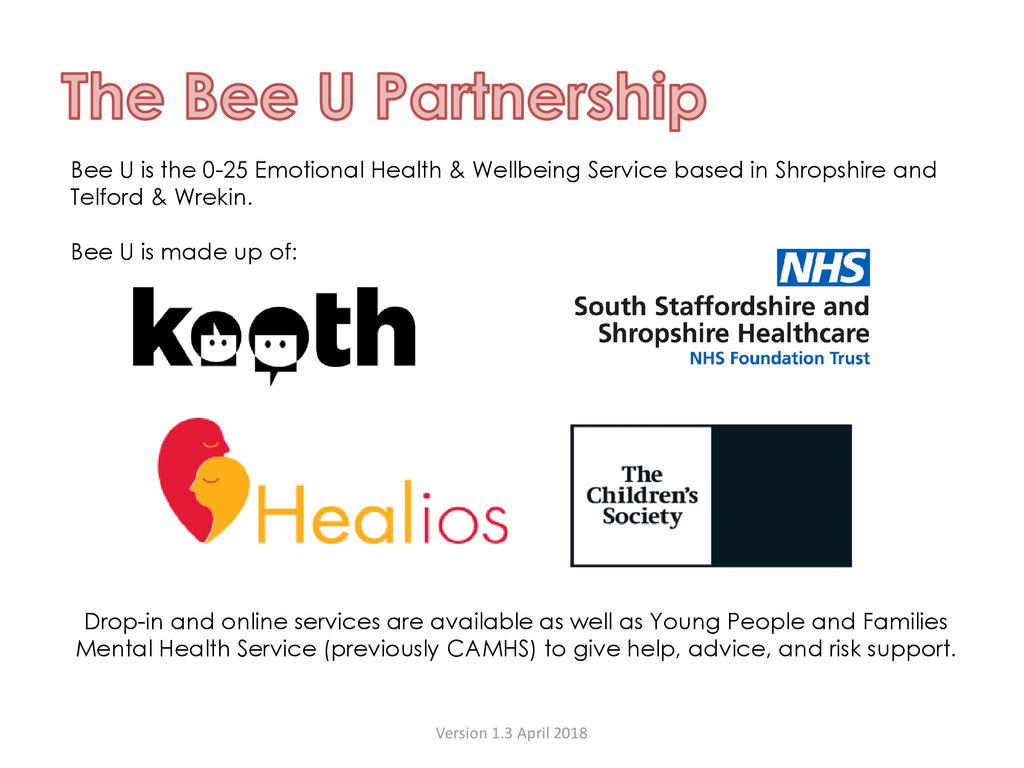 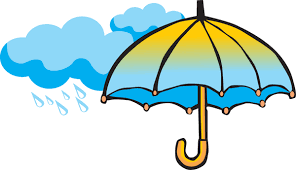 